潭子區步道運動熱量消耗標示表標示地點全程/距離長度熱量消耗1旱溪東路嘉新橋→聚興橋3.2公里走一圈消耗168卡1旱溪東路嘉新橋→聚興橋3.2公里跑一圈消耗197卡2旱溪西路嘉新橋→聚興橋3.2公里走一圈消耗168卡2旱溪西路嘉新橋→聚興橋3.2公里跑一圈消耗197卡3福林路  →仁愛路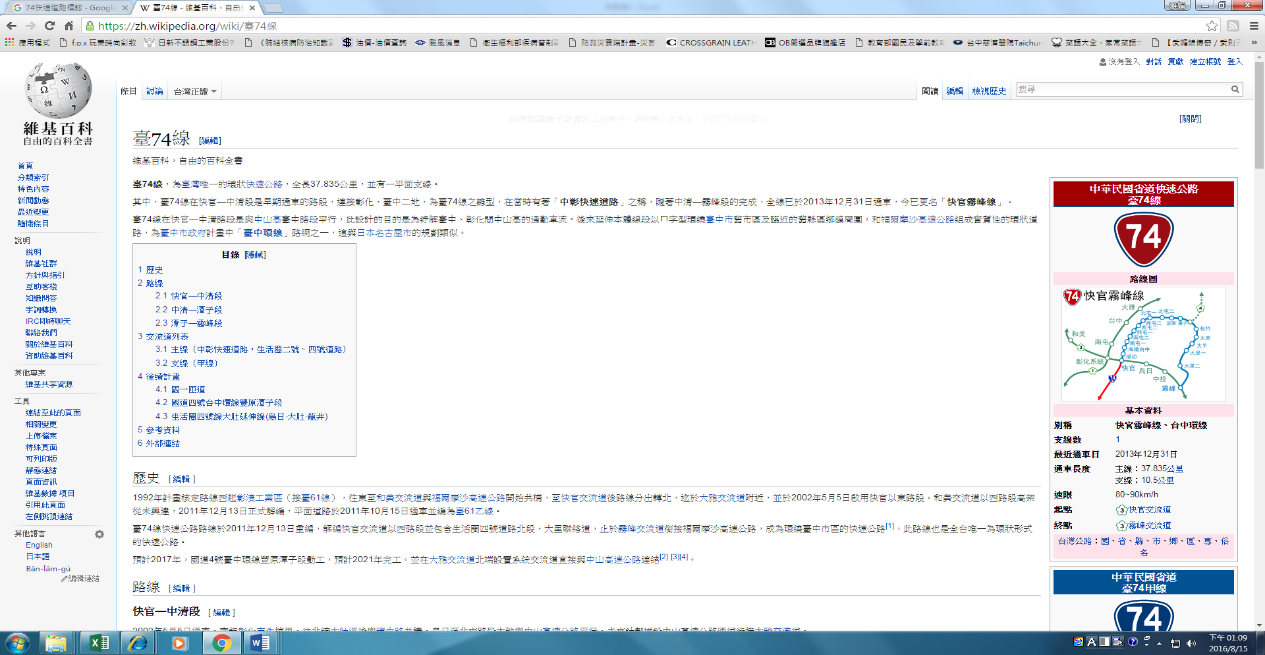 3.4公里走一圈消耗161.5卡3福林路  →仁愛路3.4公里跑一圈消耗221卡4福林路  →中山路6.6公里走一圈消耗313.5卡4福林路  →中山路6.6公里跑一圈消耗429卡5伊甸心田花園步道全程1公里走一圈消耗47.5卡5跑一圈消耗65卡6慈濟後花園步道全程2.2公里走一圈消耗141卡6跑一圈消耗191卡7福仁環保公園步道全程400公尺走一圈消耗21卡7跑一圈消耗25卡8潭子運動公園步道全程700公尺走一圈消耗37卡8跑一圈消耗43卡9潭雅神自行車道步道全程12公里走一圈消耗558卡